Wykonane zadania przyślij na stronę      sosw1234@wp.pl    lub na Messengera 
do 17.06.2020Technika kl.5
                                                                                 Lekcja    13                                   17.06.2020Temat: Jak udzielać pierwszej pomocy?
Wybierz jeden rodzaj urazu i opisz sposób postępowania w jego przypadku w zeszycie.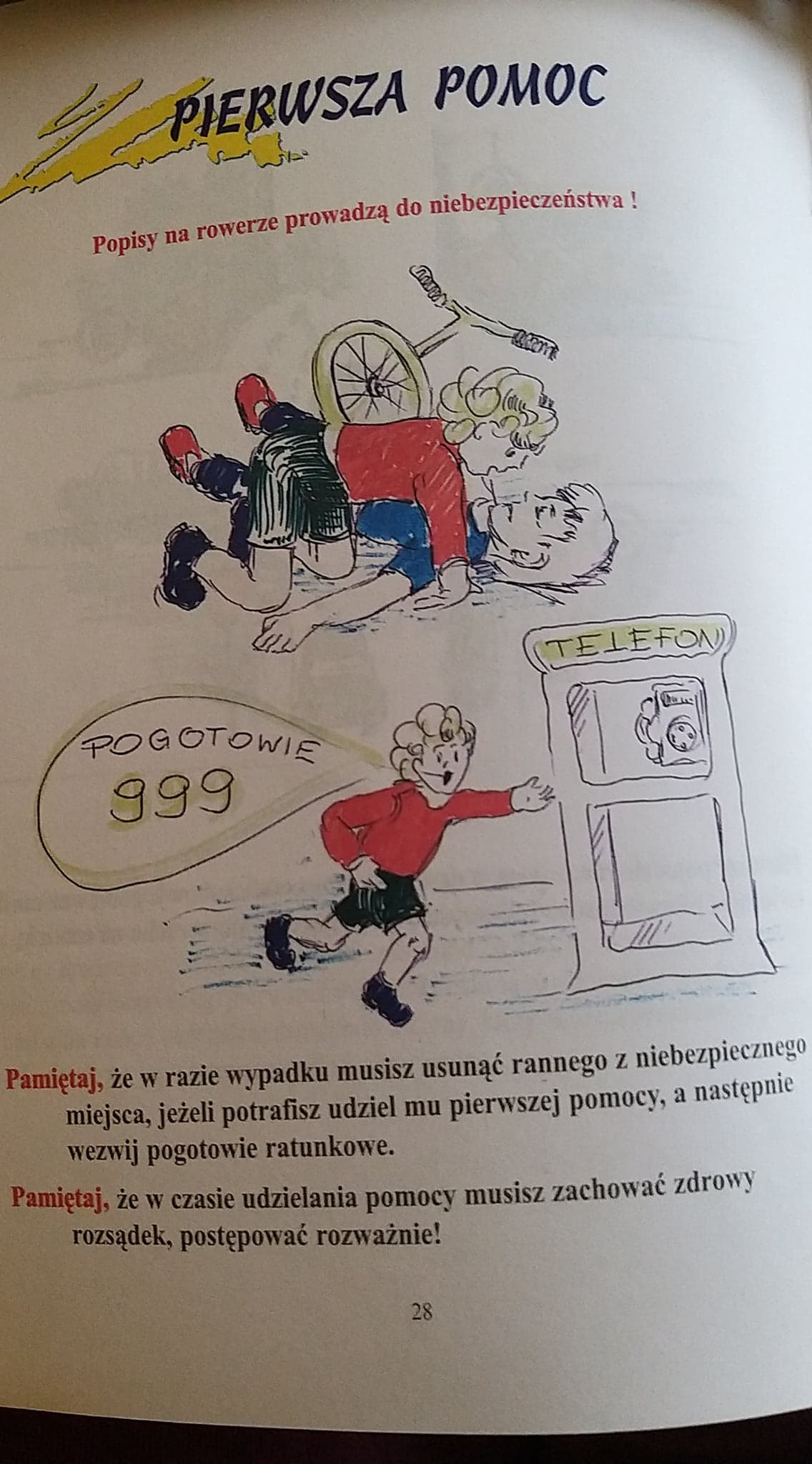 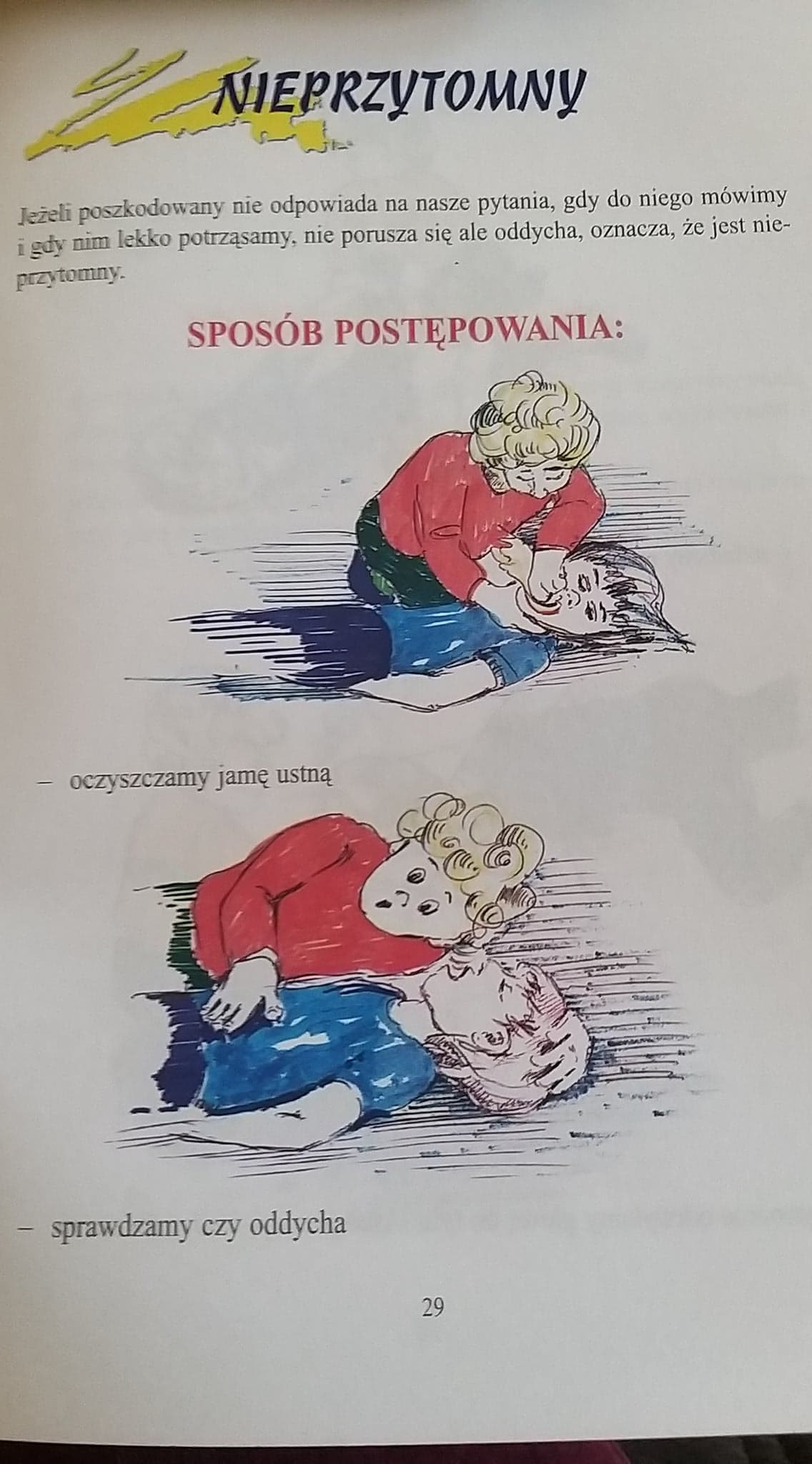 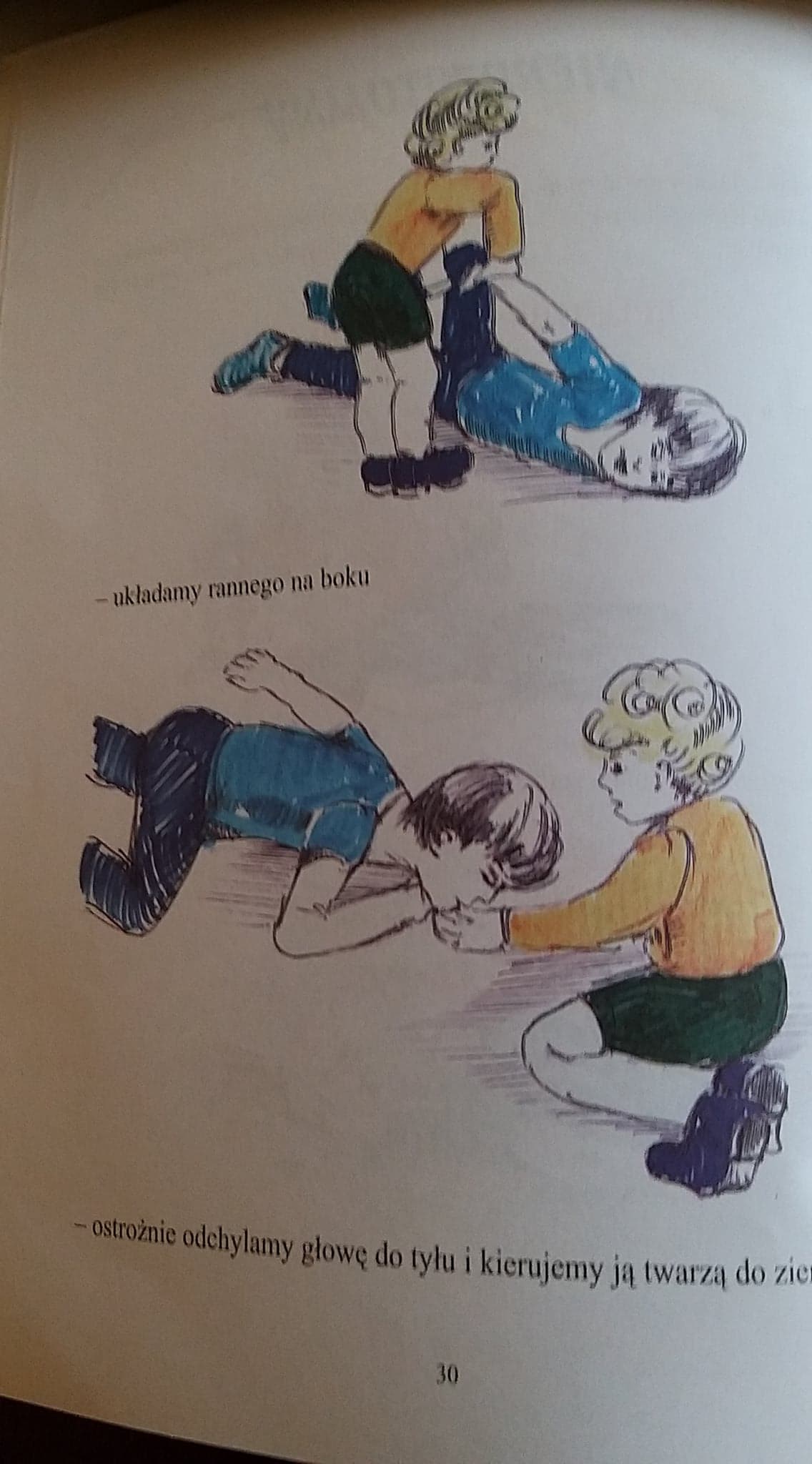 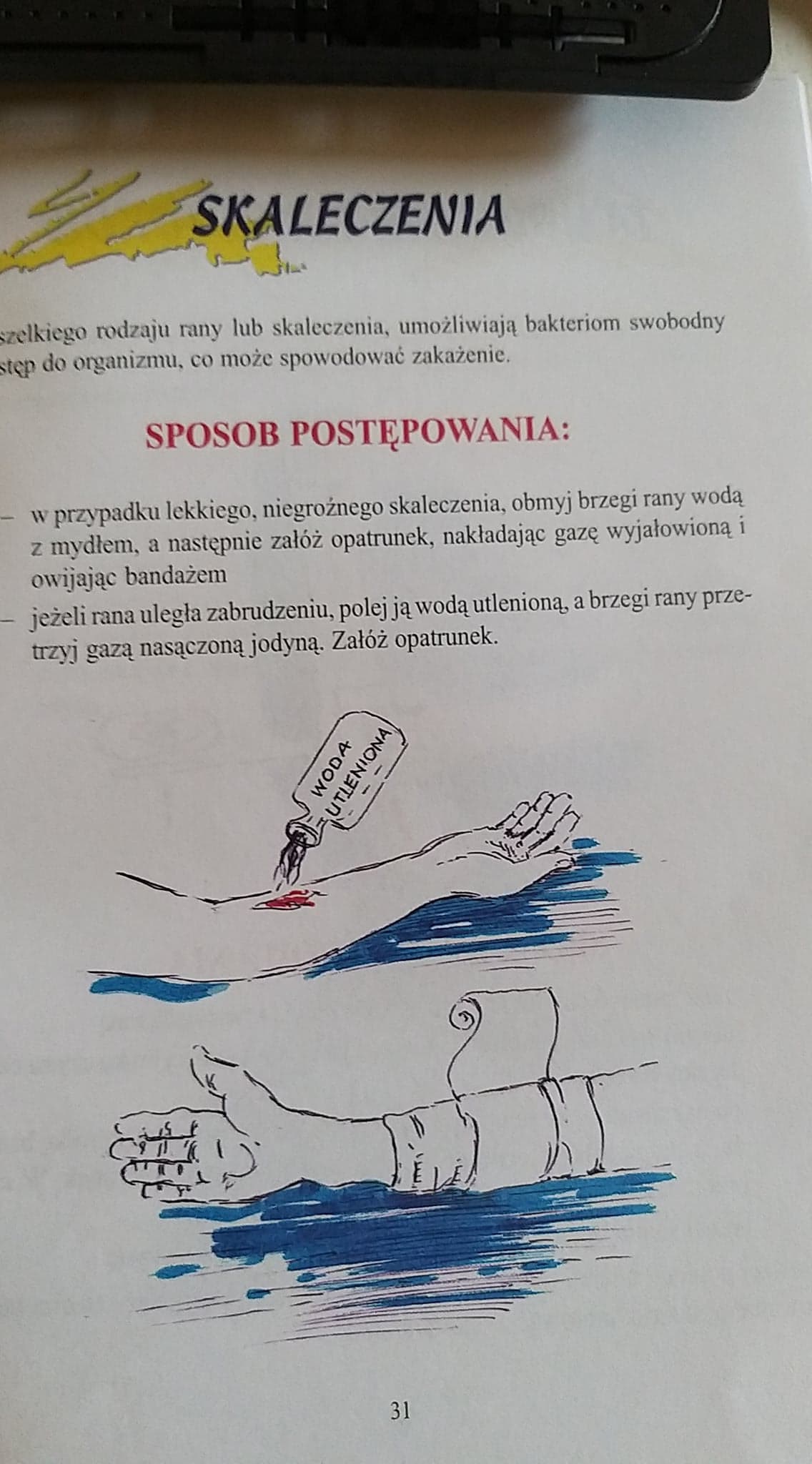 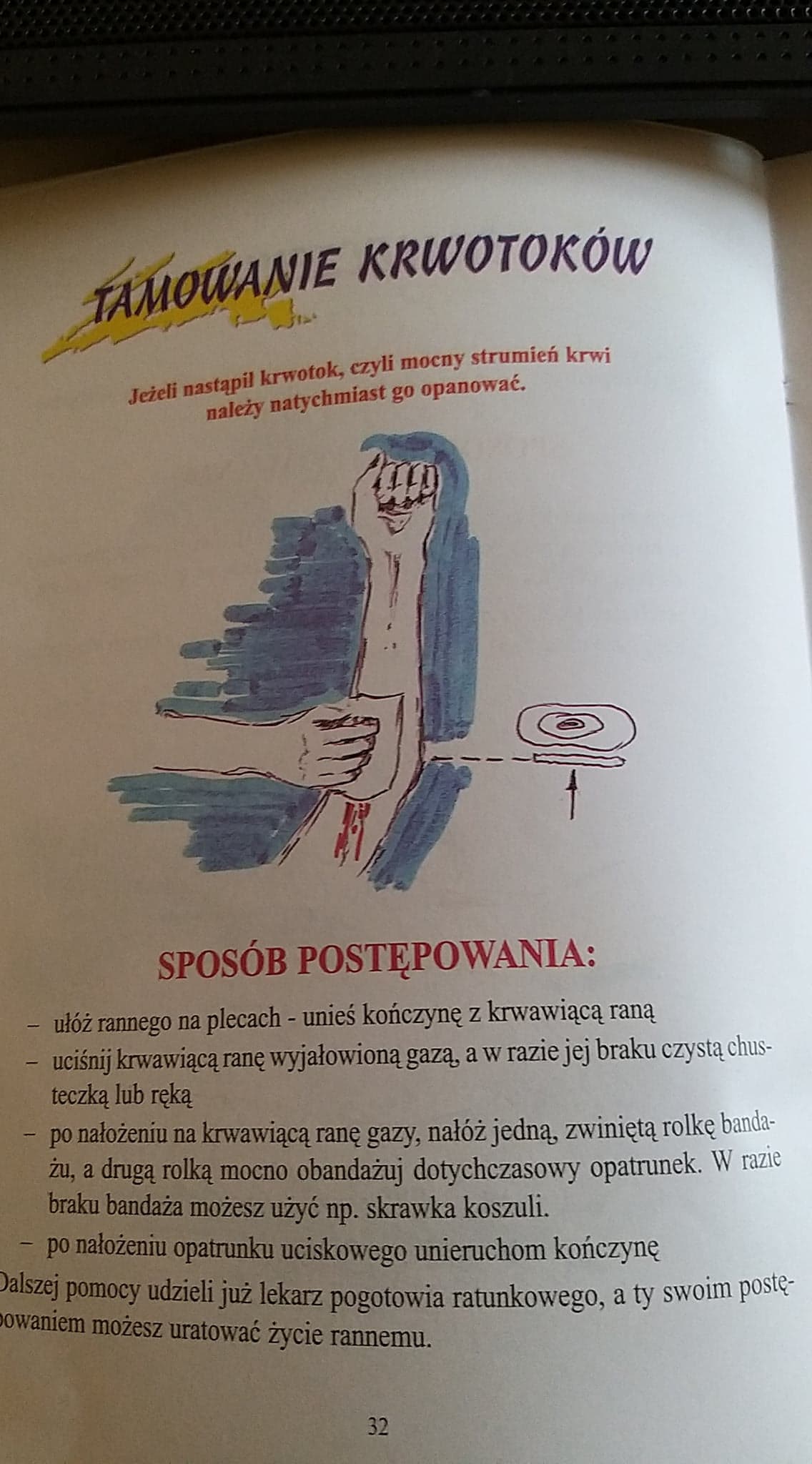 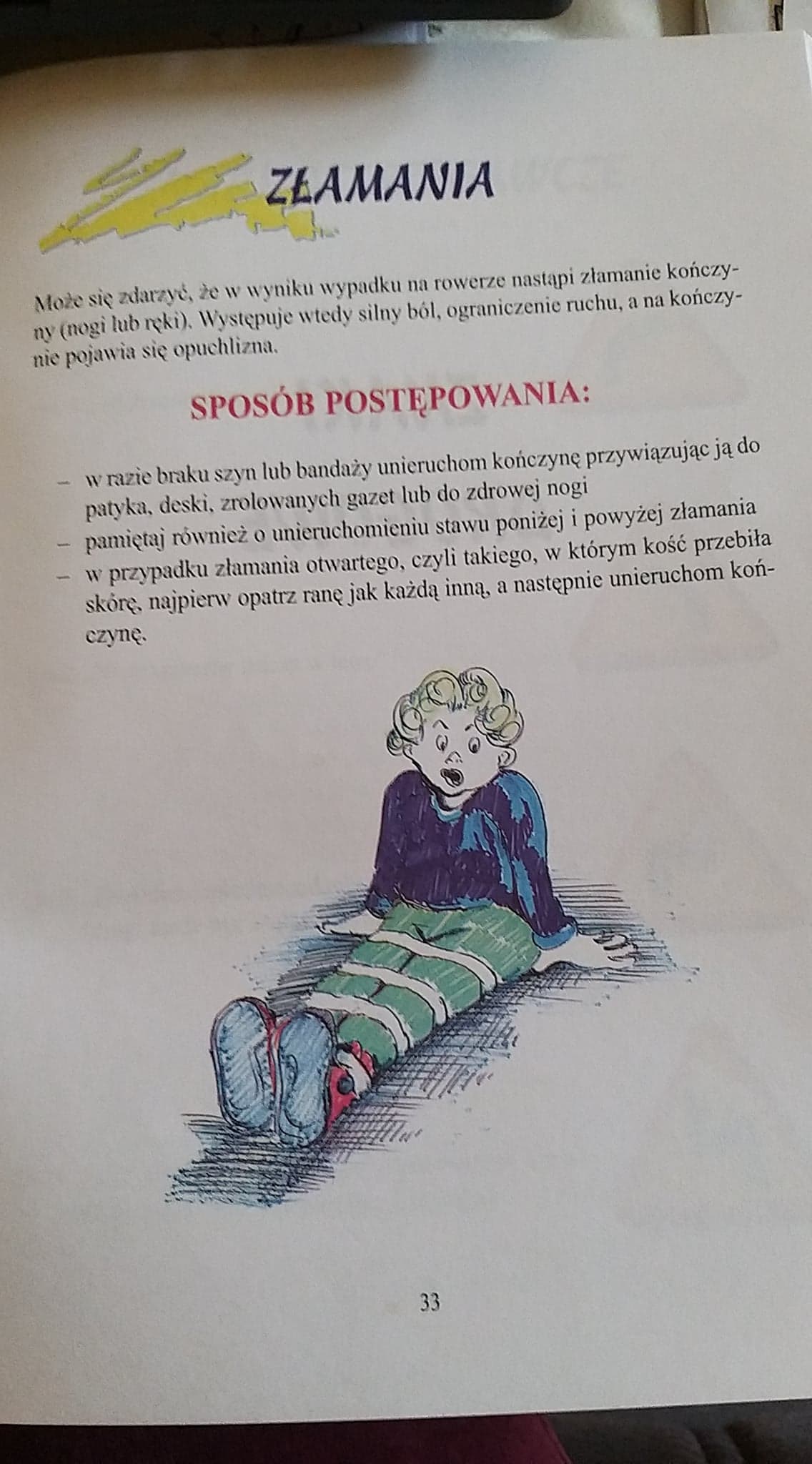 